Цены на коррекцию атланта:Диагностика позвоночника: бесплатноСтоимость коррекции Атланта для взрослых: 18000 рубСтоимость коррекция Атланта для детей: 16000 рубСтоимость коррекции Атланта в особо сложных случаях: 25000 руб (например, в случае ДЦП, болезни Бехтерева и т.п. Определяется врачом)Составление программы восстановления здоровья позвоночника*: бесплатноПовторная диагностика, во время которой врач осмотрит Вас на предмет произошедших изменений после процедуры: бесплатноВ крайне редких случаях может потребоваться повторная процедура правки Атланта, она также производится бесплатноПрайс обновлен 01.04.2019На правку атланта мы даем пожизненную гарантию: 
если Вам по каким-то причинам потребуется проведение повторной процедуры - мы сделаем это бесплатно!За правку Атланта Вы платите только 1 раз. Мы ведем Вас по восстановительной программе до конечного результата - здорового позвоночника!Также у нас периодически проходят акции, когда процедура коррекции делается со значительными скидками. Чтобы не пропустить такой шанс, позвоните и оставьте свои координаты и мы уведомим Вас заранее о такой акции.Мы не проводим правку Атланта тем людям, у которых с ним все в порядке, или в особо сложных случаях, когда произошли необратимые изменения позвоночника и процедура ничем не поможет.*Программа восстановления необходима для того, чтобы позвоночник быстрее пришел в оптимальное состояние, и все тело быстрее и эффективнее восстановило нарушенные функции. Программу Вы проходите самостоятельно и она может включать в себя расслабляющий массаж, посещение сауны, несложные упражнения для тела, прием витаминов, минералов и достаточного количества воды.При выполнении всех рекомендаций период восстановления основных функций организма занимает обычно 30 дней. Без выполнения рекомендаций врача позвоночник и тело будут восстанавливаться гораздо дольше. 
ТаблеткиХирургия(операции на позвоночнике)Мануальная терапияКоррекция Атланта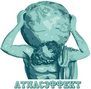 Что лечатСимптомыСимптомыСимптомыПричину (источник боли)Период реабилитации или восстановленияНичего не восстанавливают, временное устранение болиОколо 2-х лет, корсет, тренажеры, ограниченная подвижностьОт 5-ти часов мануальной терапии, 18 занятий ЛФХ по 30 минут каждоеВосстановление сразу, в течение месяца массаж, гимнастика и водные процедурыСколько длитсяОбезболивают на 2-12 часовТолько операция около 2-х часов10-12 сеансов по 20-30 минут1 час включая процедуру, консультацию и диагностику у врачаСохранится результатНетВременный эффектВременный эффектДаЕсть побочные эффектыДаДаДаНетСтоимостьРасходы на протяжении всей жизниОт 150 000 рублей за операцию по удалению грыжиОт 2 000 рублей за 1 сеанс15 000 рублей за процедуру и 1 месяц восстановительной программы под наблюдением врача